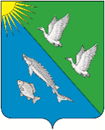 АДМИНИСТРАЦИЯ СЕЛЬСКОГО ПОСЕЛЕНИЯ ЛЯМИНА Сургутского районаХанты-Мансийского автономного округа - ЮгрыПОСТАНОВЛЕНИЕ«26» декабря 2022 года				       		                                             № 60с.п. ЛяминаО введении особого противопожарногорежима на территории сельскогопоселения Лямина         В соответствии с Федеральными законами от 21.12.1994 № 69-ФЗ «О пожарной безопасности», от 06.10.2003 № 131-ФЗ «Об общих принципах организации местного самоуправления в Российской Федерации», Правилами противопожарного режима в Российской Федерации, утвержденных постановлением Правительства Российской Федерации от 25.04.2012 № 390 «О противопожарном режиме», постановления Правительства Ханты-Мансийского автономного округа – Югры от 27.08.2011 № 312-п «О порядке введения особого противопожарного режима на территории Ханты-Мансийского автономного округа – Югры», в целях соблюдения требований, норм и правил пожарной безопасности в зимний пожароопасный период:       1. Ввести особый противопожарный режим на территории сельского поселения Лямина с 29 декабря 2022 года по 09 января 2023 года.       2. Утвердить перечень дополнительных требований пожарной безопасности на период введения особого противопожарного режима на территории сельского поселения Лямина согласно приложению.       3. Требования, установленные на период действия особого противопожарного режима, являются обязательными для исполнения организациями, учреждениями и предприятиями всех форм собственности, осуществляющими свою деятельность на территории сельского поселения Лямина, а также гражданами, находящимися на территории сельского поселения Лямина.       4. Обнародовать настоящее постановление и разместить на официальном сайте муниципального образования сельское поселение Лямина.       5. Контроль за выполнением постановления возложить на главу сельского поселения Лямина.Глава сельского поселения Лямина                                       	             А. А. Дизер                                                                                                                                                                                                                                                  Приложение к постановлению                                                                                                                                                                                             администрации сельского                                                                                                                                                                                              поселения Лямина                                                                                                                                                                                            от «26» декабря 2022 года № 60Перечень дополнительных требований пожарной безопасности№п/пНаименование мероприятийСроки выполненияОтветственный за выполнение1Запрещение использования пиротехнической продукции в закрытых помещениях в период проведения мероприятий развлекательного характера на объектах с массовым пребыванием людей.с 29.12.2022 по 09.01.2023руководители организаций, учреждений всех форм собственности, индивидуальные предприниматели, граждане2Использование пиротехнической продукции на определенных специализируемых площадках для запуска пиротехнических изделий.с 29.12.2022 по 09.01.2023руководители организаций, учреждений всех форм собственности, индивидуальные предприниматели, граждане3Проверка объектов по соблюдению пожарной безопасности:- путей эвакуации (эвакуационные выходы);- знаков пожарной безопасности, указателей путей эвакуации;- освещения эвакуационных выходов;- автоматической пожарной сигнализации, световых указателей «Выход», систем оповещения людей при пожаре;- наличия и исправности первичных средств пожаротушения.до 29.12.2022руководители организаций, учреждений всех форм собственности, индивидуальные предприниматели4Организация профилактических рейдов добровольных пожарных дружин.с 29.12.2022 по 09.01.2023уполномоченный по ГО и ЧС, руководители организаций, учреждений всех форм собственности, индивидуальные предприниматели5Размещение тематической информации на официальном сайте муниципального образования сельское поселение Лямина мер пожарной безопасности (при эксплуатации электронагревательных приборов и другого электрооборудования, печного отопления, а также возможных последствиях неосторожного обращения с огнем, в том числе при курении в жилых помещениях, при использовании пиротехнической продукции, проведении массовых мероприятий и пр.).до 29.12.2022уполномоченный по ГО и ЧС, руководители организаций, учреждений всех форм собственности, индивидуальные предприниматели